O  Happy St Patrick’s Day! 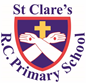 St Patrick is one of our four school saints along with St Francis, St Josephine and St Therese into which are children are grouped to earn tokens for rewards in recognition of good work, behaviour, kindness, respect, inclusion and love.Thank you to everyone who has shown love and care by bringing in soap and toothpaste today which Ged Collins is going to take to an orphanage in UgandaThis week in school:Pupil CertificatesHeadteacher Awards Caritas AwardThis week, the Caritas award goes to Troy in Year 3 for his incredible generosity this week.Attendance      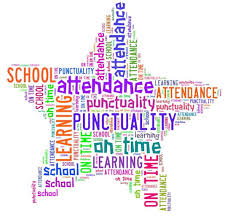 Nursery admissions September 2023If you have a child, or know of a child, who was born between 1st September 2019 and 31st August 2020 they are eligible to apply for a Nursery place for September 2023. Please come into the main office in school and fill in an application form if you want a Nursery place for this September.Year 6 SATs weekYear 6 SATs are due to take place from Tuesday 9th May to Friday 12th May. It is vital that holidays during this period are not booked.  All Year 6 pupils will be expected to be in school every day during SATs week and on time due to the timings of the assessments. I know May seems a long way off, but it will soon be here.RaffleWe will be selling raffle tickets over the next two weeks for Easter hampers before and after school. Thank you to Zach and Jennifer Wilson’s grandma for donating a basket of goodies. The tickets will be £1 and the funds raised will go to St Joseph’s penny and CAFOD to support their work with people in need.The Big Lent WalkAs part of our Lenten actions, the mini-Clares are organising a sponsored Big Lent Walk. The aim is that all the pupils will help their class to walk 14 miles during Lent.  Jesus walked 600m from the courthouse to Golgotha where he was crucified. We are asking classes to make this walk forty times, to link to the forty days of Lent. The children will be bringing home sponsor forms and the money raised will be sent to support the work of CAFOD..Upcoming dates:Wednesday 29th March – parents eveningSunday 2nd April – Family Mass 10.30amWednesday 5th April – finish for Easter 1.15pmTuesday 9th – 12th May – Year 6 SATs week. I hope that you all have a relaxing weekend. See you on Monday for another busy week at St Clare’s,Kind regards,Mrs Howe.Pupil of the weekAchievement NHassan for being a really kind friend to all of his peersArchie for amazing phonics!RBDOlivia k for trying hard in all her work.Victor for wonderful sentence writing.RSLeonardo for making good choices in the classroom this week.Tomasz for creating some super patterns in maths!1DSaffron for being a good role model to your peers and working hard every day. Kian for making a big improvement in your writing. 1GAnna for always trying her best! Oscar for a great plan for his character description. 2CEvie for being amazing in class all weekGeorge for an amazing narrative based on ‘The Last Wolf’2OTanatswa for always having such lovely manners and trying her best in everything she does. Daniel for amazing writing this week in his narrative. 3ALacey for always listening carefully to instructions and setting a fantastic example to her peersJoakim for fantastic maths work learning all about capacity and volume3KHepzibah for always trying her best and for being an amazing role model to her classmates!Julia for some fantastic writing this week when planning and writing a persuasive letter!4HSam for being an absolute superstar all week and always supporting his table.Valeria for always getting 100% and working incredibly hard with her times tables.4SAlexa for always being a fantastic role model and putting 100% effort into everything she does.Ramani for working really hard on his times tables and making fantastic progress.5GIkemba for a growth mindset and challenging himself every day to make sure he reaches his full potential! Evie-Mai for huge improvements to her writing. She has found a real talent for diary writing and also got her pen licence this week! 5WEtinosa for always putting in 100% effort in every lesson.Millie for fantastic work in gymnastics this week.6FMuhamed for being an excellent role model for his peers.Izabelle for being an incredibly creative writer and always wanting to improve it even more!6HEmmanuella for consistently wonderful behaviour- she is an absolute joy!Zayn for some incredible maths work on statistics this week.6SErin for being an absolute joy to have in our class. She is a role model for consistently good behaviour. Amelia for trying so hard in maths after school tutoring. She is putting in 110%. 